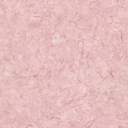 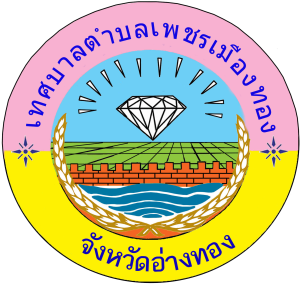 จดหมายข่าว  ฉบับที่  3/2564  ประจำเดือน  ธันวาคม 2563******************************************************************************รายงานผลการจัดเก็บรายได้ การยื่นแบบและชำระภาษี ประจำปี 2564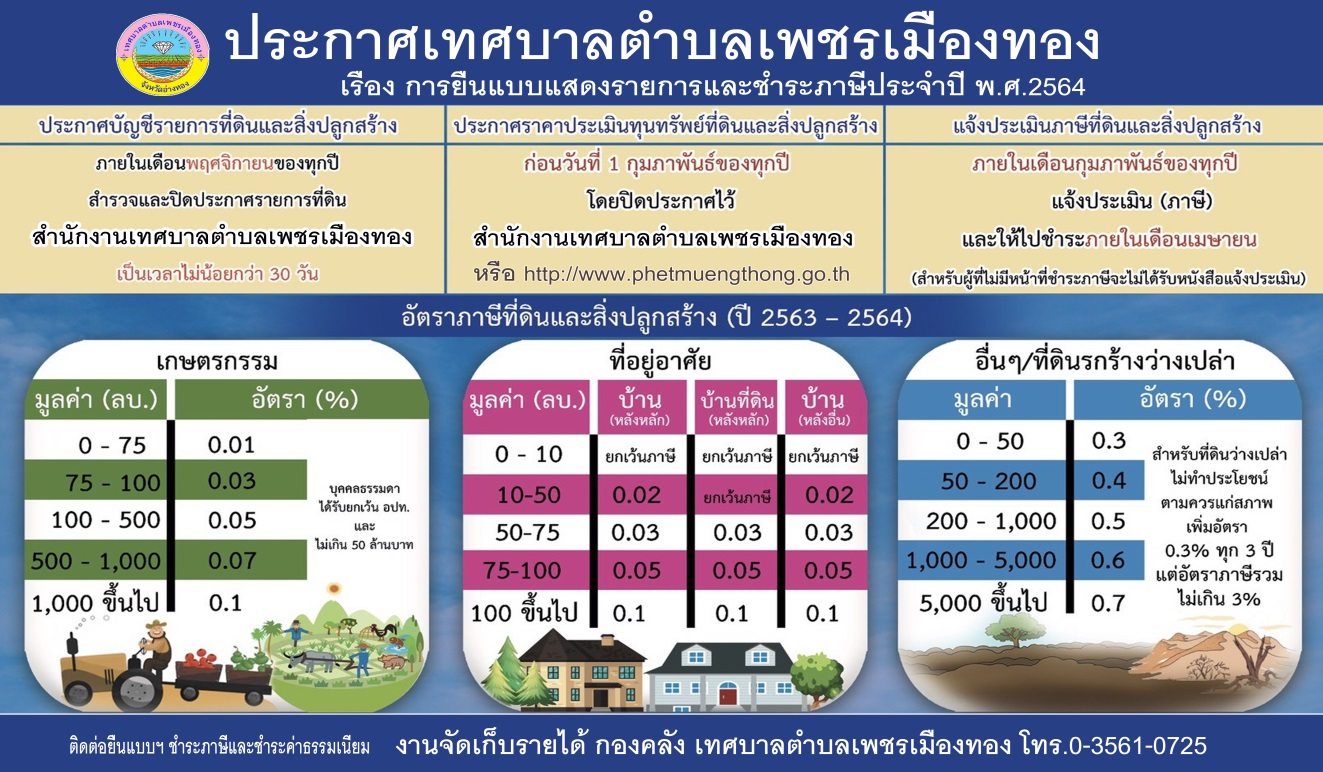 ภาษี/ค่าธรรมเนียมจัดเก็บรายได้ (บาท)เดือน ธันวาคม 2563จัดเก็บรายได้ทั้งปี (บาท)( 1ตุลาคม 2563 – ปัจจุบัน)ภาษีที่ดินและสิ่งปลูกสร้าง--ภาษีป้าย--อากรฆ่าสัตว์5,69017,090ค่าขยะมูลฝอย14,160125,720รวม19,850142,810